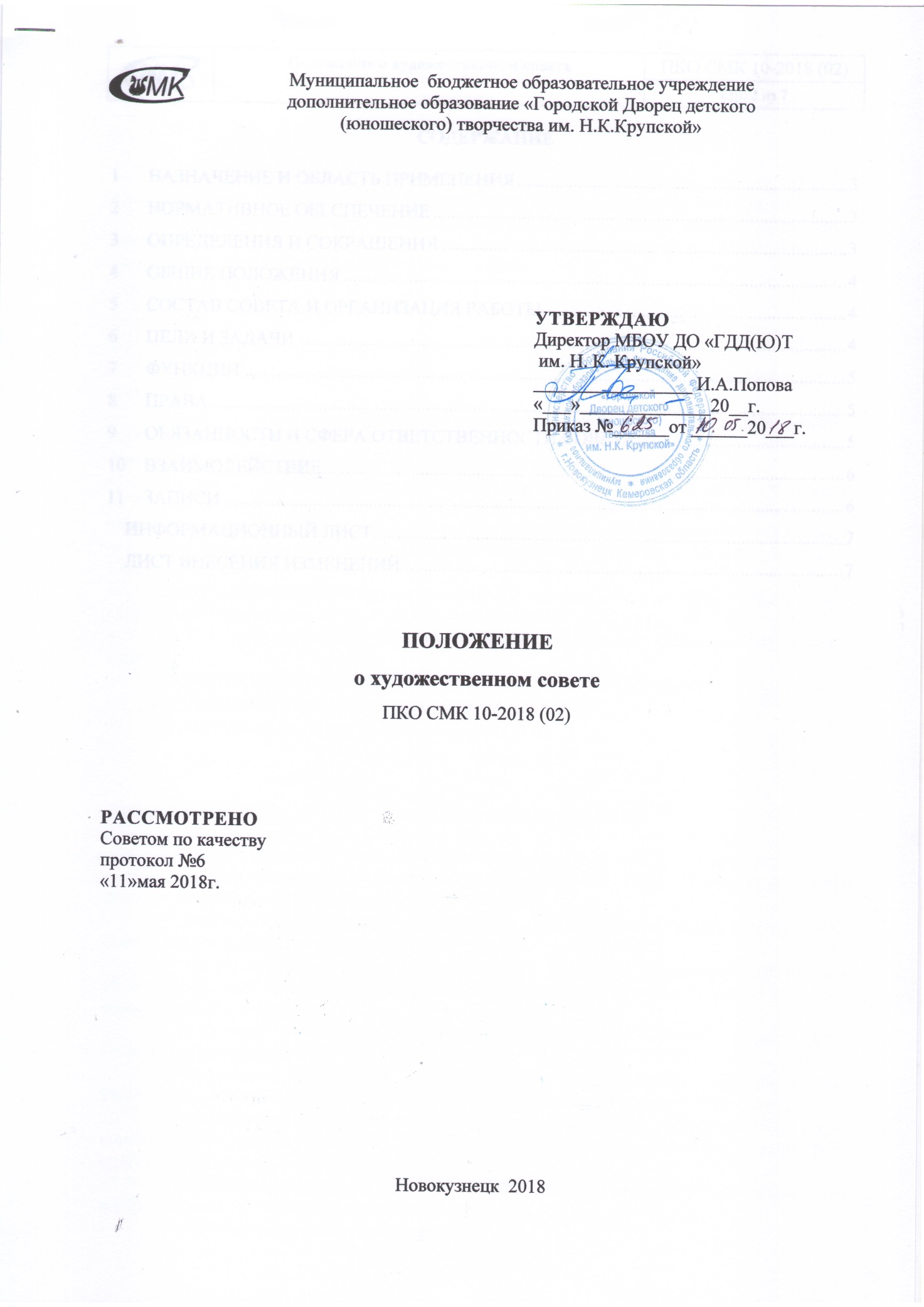 СОДЕРЖАНИЕ1	НАЗНАЧЕНИЕ И ОБЛАСТЬ ПРИМЕНЕНИЯ	32	НОРМАТИВНОЕ ОБЕСПЕЧЕНИЕ	33	ОПРЕДЕЛЕНИЯ И СОКРАЩЕНИЯ	34	ОБЩИЕ ПОЛОЖЕНИЯ	45	СОСТАВ СОВЕТА И ОРГАНИЗАЦИЯ РАБОТЫ	46	ЦЕЛИ И ЗАДАЧИ	47	ФУНКЦИИ	58	ПРАВА	59	ОБЯЗАННОСТИ И СФЕРА ОТВЕТСТВЕННОСТИ СОВЕТА	510	ВЗАИМОДЕЙСТВИЕ	611	ЗАПИСИ	6ИНФОРМАЦИОННЫЙ ЛИСТ	7ЛИСТ ВНЕСЕНИЯ ИЗМЕНЕНИЙ	7НАЗНАЧЕНИЕ И ОБЛАСТЬ ПРИМЕНЕНИЯНастоящее положение устанавливает требования к составу, целям, задачам, функциям, правам, обязанностям и ответственности членов художественного совета.Положение относится к числу организационных документов Дворца творчества и  является  обязательным к применению художественного советом и структурными подразделениями ОУ, взаимодействующими с ним. НОРМАТИВНОЕ ОБЕСПЕЧЕНИЕКонституция Российской Федерации. Федеральный закон РФ «Об образовании в Российской Федерации» № 273-ФЗ от 29.12.2012.Приказ Министерства образования и науки Российской Федерации от 29 августа 2013 г. № 1008 «Об утверждении порядка организации и осуществления образовательной деятельности по дополнительным общеобразовательным программам». Постановление Главного государственного санитарного врача Российской Федерации от 4 июля 2014 г. N 41 г. Москва «Об утверждении СанПиН 2.4.4.3172-14 «Санитарно-эпидемиологические требования к устройству, содержанию и организации режима работы». Концепция развития дополнительного образования детей от 4 сентября 2014 г. № 1726-р.Устав муниципального образовательного учреждения дополнительного образования «Городской Дворец детского (юношеского) творчества им. Н.К. Крупской;ГОСТ Р ИСО 9000-2015 Системы менеджмента качества. Основные положения и словарь.ГОСТ Р ИСО 9001-2011 Системы менеджмента качества. Требования.ДП Управление документацией ДП СМК 01 – 2017(02).ДП Управление записями ДП СМК 02 – 2017(02).ОПРЕДЕЛЕНИЯ И СОКРАЩЕНИЯВ настоящем положении используются следующие определения и сокращения:- Дворец творчества – упрощенное название МОУ ДОД  «Городской Дворец детского (юношеского) творчества им. Н.К.Крупской»;Документированная процедура (ДП) – документ, содержащий установленный способ осуществления деятельности;Информационная карта процесса (ИК) – документ, содержащий информацию об основных атрибутах процесса, включая цели процесса, измерение и анализ процесса, взаимодействия процесса;Качество – степень соответствия присущих объекту характеристик установленным требованиям;Качество образования – соответствие деятельности образовательных учреждений установленным потребностям, целям, требованиям, нормам (стандартам);Положение – локальный акт, устанавливающий порядок образования, структуру, компетенцию, функции, права и обязанности организации, организацию деятельности структурных подразделений, коллегиальных органов; Система менеджмента качества (СМК) – система менеджмента для руководства и управления организацией применительно к качеству;ОУ – образовательное учреждение.ОБЩИЕ ПОЛОЖЕНИЯХудожественный совет  Дворца творчества (далее – Совет) – представительный коллегиальный орган, призванный осуществлять общее руководство культурно-массовой, концертно-досуговой деятельностью. Совет создается и ликвидируется на основании приказа директора Дворца творчества.Назначение Совета состоит в принятии стратегических и тактических решений по вопросам повышения качества художественно-эстетической и  организационно-массовой деятельности, а также в организации и координации деятельности структурных подразделений художественно-эстетической направленности ОУ, входящих в область применения СМК.Совет в своей деятельности руководствуется следующими документами:приказами, распоряжениями Министерства образования и науки Российской Федерации,  директора ОУ;Уставом ОУ;Политикой в области качества образования;Руководством по качеству;документированными процедурами (ДП);информационными картами процессов (ИК);планом работы Совета;настоящим Положением.Принятые решения Совета являются обязательными для исполнения всеми должностными лицами и структурными подразделениями художественно-эстетической направленности Дворца творчества.ЦЕЛИ И ЗАДАЧИОсновными целями деятельности Совета является повышение качества деятельности творческих коллективов художественно-эстетической направленности.Основные задачи Совета:рассмотрение вопросов, связанных с повышением качества предоставляемых образовательных услуг (коллективов художественно-эстетической направленности);корректировка репертуарных планов коллективов художественно-эстетической направленности, утверждение сценариев праздников;координация процесса «Организационно-массовая деятельность»;утверждение эскизов костюмов и графика их изготовления в костюмерном цехе.СОСТАВ СОВЕТА И ОРГАНИЗАЦИЯ РАБОТЫВ состав Совета входят педагоги, педагоги-организаторы, руководители структурных подразделений художественно-эстетической направленности. Персональный состав Совета утверждается директором ОУ и объявляется в приказе по его учреждению.Председатель Совета - художественный руководитель Дворца творчества. Ведение дел Совета осуществляет секретарь. Общее число членов Совета должно быть нечетным. Изменения состава Совета и дополнения утверждаются приказом директора Дворца творчества.Общие заседания Совета проходят не реже одного раза в квартал. На заседания могут приглашаться должностные лица, ответственные за процессы, направления деятельности, виды работ.Повестку заседания Совета формирует Председатель Совета.Решения принимаются большинством голосов членов Совета при участии в голосовании не менее 2/3 его состава.Вопросы, рассмотренные на Совете, оформляются решениями, записанными в протоколе  которые подписываются председателем Совета и секретарем Совета. Копии решений рассылаются членам Совета и исполнителям.Контроль за выполнением решений Совета осуществляет председатель. Явка на заседания членов Совета является обязательной. Отсутствие по уважительной причине допускается по согласованию с  председателем Совета (с отметкой в протоколе).ФУНКЦИИ Художественный совет осуществляет следующие функции:Разработка плана работы совета на текущий учебный год;Рассмотрение текущих и перспективных направлений развития в области качества;Планирование мероприятий по обеспечению и улучшению качества культурно-массовых услуг, а также анализ результативности данных мероприятий;Определение показателей, выявляющих качество процесса «Организационно-массовая деятельность» и его результатов, методов их измерения;Анализ результатов деятельности творческих коллективов по художественно-эстетической направленности; Просмотр новых постановок и программ;Обсуждение и   утверждение сценариев праздников Дворца творчества, внесение предложений по утверждению сценарных и постановочных групп; Организация маркетинговых исследований по удовлетворенности потребителей культурно-массовой деятельностью Дворца творчества;Принятие решений по всем вопросам, рассматриваемым на заседаниях Совета.ПРАВАЧлены Совета имеют право:Выносить на рассмотрение художественного совета Дворца творчества проекты, направленные на повышение качества досуговых услуг;Принимать участие в совещаниях, на которых рассматриваются вопросы, относящиеся к их компетенции;Проводить совещания работников Дворца творчества по обсуждению вопросов, входящих в их компетенцию;Запрашивать от структурных подразделений Дворца творчества информацию для обеспечения выполнения решений Совета;Привлекать к участию в работе Совета руководителей подразделений и сотрудников Дворца творчества.ОБЯЗАННОСТИ И СФЕРА ОТВЕТСТВЕННОСТИ СОВЕТАЧлены Совета обязаны:выполнять задачи и функции, определенные Совету настоящим Положением;осуществлять деятельность в соответствии с планом работы Совета. Члены Совета несут ответственность:за адекватное определение требований по обеспечению качества с учетом ожиданий потребителей;за компетентный анализ деятельности Дворца творчества по художественно-эстетической направленности. ВЗАИМОДЕЙСТВИЕСовет взаимодействует со всеми структурными подразделениями Дворца творчества.Совет осуществляет свои функции в тесном взаимодействии с малым педагогическим советом, костюмерной мастерской.Совет при организации мероприятий взаимодействует с учреждениями культуры города.ЗАПИСИК записям Совета по качеству относятся:протоколы заседаний;приложения к протоколу.ИНФОРМАЦИОННЫЙ ЛИСТ1 Разработано 2 СОГЛАСОВАНО3    введенО в действие со дня утверждения директором ОУ  «__»________20__г., (Основание: протокол заседания Большого педагогического совета №__ от «__»____ 20__.;  протокол заседания Совета по качеству № __ от « ___ » ___20__ г.)4   СПИСОК РАССЫЛКИКонтрольные экземпляры документа:         - зам. директора по УВР;Учтенные копии документа:- секретарь советаЛИСТ ВНЕСЕНИЯ ИЗМЕНЕНИЙДолжностьФИОПодписьДатаЗам. директора по УВРГрудинина А.Е.ДолжностьФИОПодписьДатаМетодист Томми С.С.Номер измененияНомер и дата распорядительного документа о внесении изменений Дата внесения  измененийУполномоченный по качеству структурного подразделения / лицо, вносящее изменения Уполномоченный по качеству структурного подразделения / лицо, вносящее изменения Номер измененияНомер и дата распорядительного документа о внесении изменений Дата внесения  измененийФИОПодпись